Application for Student Officer and Press Team – EuroMUN@SHPlease submit the following form if you are applying for a position with the student officer team (chair), or if you are applying for the press team. Please note that while all applicants for student officer have to write a letter of motivation, for the press team only those applying for an editor position (Editor-in-Chief, Assistant Editor -in-Chief, Layout Editor) have to write one. Please return this application via email at shanghaieuromun@gmail.com, along with a letter of recommendation from your MUN Director. Students from LFS or DSS are not required to send areference. Please check the website for the application deadline. Applications submitted after the deadline will not be considered.General InformationName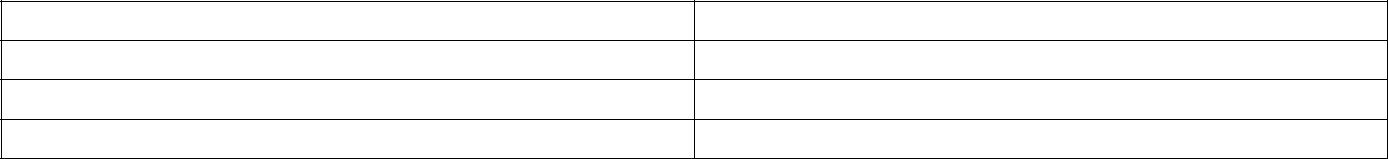 Name of SchoolEmail addressGrade at the time of the conferenceModel United Nations ExperienceIf you are applying for Press Team, only put information here if you have attended conferences before. For editor applicants, input your journalistic experience in your letter of motivation. In the role column, indicate whether you were a delegate, chair, press, administrative staff, etc. If delegate, please indicate if main submitter, main-co submitter, or co-submitter.Applicant PreferencesPlease tick your preference. Please only choose one. Note that if you have not chaired before, we are unlikely to consider you for President position.__ President | __ Deputy President__ Editor-in-Chief | __ Assistant Editor-in-Chief | __ Layout Editor __Reporter | __ PhotographerLetter of MotivationPlease write, in 500 words or less, why you want to become student officer/editor, what you believe the conference can give you and what you believe you can contribute to the conference. If you are applying for student officer, please indicate your committee preference.1ConferenceDelegationCommitteeRole